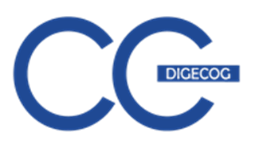 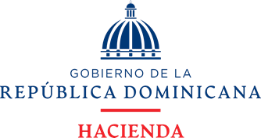 Dirección General de Contabilidad Gubernamental                                       (DIGECOG)                              	Programa de Apoyo la Reforma de la Administración y la Gestión de las Finanzas Publicas y la Movilización de Recursos Internos - PROGEF Período                                                                                                      Enero-diciembre 2024 Información General Nombre del Proyecto Programa de Apoyo a la Reforma de la Administración, de las Finanzas Públicas y la Movilización de Recursos Internos en República Dominicana. Acrónimo FED/2018/39315 Descripción En fecha 27 de diciembre de 2018, la República Dominicana y la Unión Europea (UE) firmaron un acuerdo para reforzar la gestión de las finanzas públicas en el país. Esta firma pone en vigencia la ejecución del Programa de Apoyo a la Reforma de la Administración de las Finanzas Públicas y la Movilización de Recursos Internos en República Dominicana (PROGEF). Está organizado en tres componentes: i) un aporte de recursos de transferencia directa al presupuesto nacional, en este caso por un monto de €12.8 millones (apoyo presupuestario), ii) un aporte de recursos para apoyos complementarios, que incluyen servicios de asistencia técnica, desarrollo de capacidades, evaluación y comunicación, y iii) un espacio para el diálogo de políticas entre la Unión Europa y el Gobierno de la República Dominicana. El programa tiene una duración de tres años, 2019-2022, y se ejecuta bajo responsabilidad del Ministerio de Hacienda. La duración de este proyecto fue afectada por la Pandemia del Covid-19, lo que retardó la ejecución de varias actividades, principalmente las consultorías internacionales.  Los recursos financieros del PROGEF han sido asignados por el Ministro de Hacienda, en exclusividad, para sostener los esfuerzos de reforma que llevan adelante en la actualidad los órganos rectores de cada uno de los sistemas de gestión de las finanzas públicas. En este sentido, estos recursos han sido distribuidos a un conjunto de entidades con iniciativas de fortalecimiento del sistema de gestión de las finanzas públicas en diseño o desarrollo, incluyendo esta dirección General de Contabilidad. Objetivo General Fortalecer la gestión sostenible de las finanzas públicas, la asignación de recursos en línea con las prioridades de desarrollo nacional y conducentes con una distribución más equitativa de los ingresos nacionales. Objetivos específicos Profundizar la articulación de la planificación y el presupuesto en el mediano plazo. Fortalecer la integración de los sistemas de administración financiera del Estado. Simplificar y mejorar los servicios institucionales para la ejecución del gasto. Reforzar la rendición de cuentas y el control sobre la gestión de los recursos, bienes y servicios públicos. Incrementar la disponibilidad de recursos públicos.  Mejorar la gobernanza de la gestión de las finanzas públicas. Población beneficiaria La población beneficiaria son 15 instituciones, distribuidas entre las del Ministerio de Hacienda, Ministerio de Economía Planificación y Desarrollo, Contraloría General de la Republica y la Cámara de Cuenta de la República Dominicana.  Para mayor información visite: https://www.digecog.gob.do/transparencia/index.php/proyectos-yprogramas/informes-de-seguimientos-a-los-programas-y-proyectos Duración: 3 años (Su desarrollo ha ido más allá del tiempo de inicio establecido debido a la Pandemia del Covid-19) Costo total del proyecto: Un total de 12.8 millones de euros y 704,000.00 Euros para la DIGECOG. Cooperante  Unión Europea. Dueño del Proyecto Ministerio de Hacienda. Estado del proyecto En ejecución. 